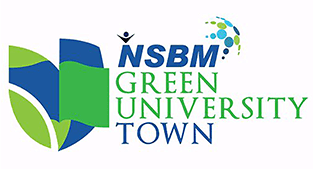 REPORT ON NEW INNOVATIONS/INVENTIONSUNIVERSITY RESEARCH GRANTSGrant No : ……………………………………………………………Details of the Principal Investigator : …………………………………….Faculty and the Department of the Principal Investigator : ………………………………………………Have you done any publication after applying for a patent?If yes, attach copies: Principal Investigator Signature: Date:Part I: Information on Innovation/InventionPart I: Information on Innovation/InventionPart I: Information on Innovation/InventionPart I: Information on Innovation/InventionPart I: Information on Innovation/InventionPart I: Information on Innovation/InventionPart I: Information on Innovation/InventionPart I: Information on Innovation/InventionPart I: Information on Innovation/InventionPart I: Information on Innovation/InventionPart I: Information on Innovation/InventionPart I: Information on Innovation/InventionPart I: Information on Innovation/InventionNoInnovation/Invention (please used additional paper if required)Innovation/Invention (please used additional paper if required)Date of InventionDate of InventionStatutory periodStatutory periodStatutory periodStatutory periodStatutory periodDateRemarksRemarksNoInnovation/Invention (please used additional paper if required)Innovation/Invention (please used additional paper if required)Date of InventionDate of Invention1 year1 year2 year2 year2 year12Part II: Application for Patent RightsPart II: Application for Patent RightsPart II: Application for Patent RightsPart II: Application for Patent RightsPart II: Application for Patent RightsPart II: Application for Patent RightsPart II: Application for Patent RightsPart II: Application for Patent RightsPart II: Application for Patent RightsPart II: Application for Patent RightsPart II: Application for Patent RightsPart II: Application for Patent RightsPart II: Application for Patent RightsNoInnovation/Invention (please used additional paper if required)Elect to retain the patent rightElect to retain the patent rightElect to retain the patent rightElect to retain the patent rightApplied for PatentApplied for PatentApplied for PatentDate of application for patent rightsDate of application for patent rightsDate of application for patent rightsRemarksNoInnovation/Invention (please used additional paper if required)YesYesNoNoYesYesNoDate of application for patent rightsDate of application for patent rightsDate of application for patent rightsRemarks